У  К  Р А  Ї  Н  А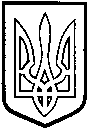 ТОМАШПІЛЬСЬКА РАЙОННА РАДАВ І Н Н И Ц Ь К О Ї  О Б Л А С Т ІРІШЕННЯ №193від 23 грудня 2016 року					     12 сесія 7 скликанняПро виключення з Переліку базової мережі закладів культури районного рівня Вапнярської дитячої музичної школиВідповідно до ст. 43 Закону України "Про місцеве самоврядування в Україні", ст. 24 Закону України "Про культуру", Постанови Кабінету Міністрів України від 24.10.2012 року №984 " Про затвердження Порядку формування базової мережі закладів культури", рішення 11 сесії районної ради 7 скликання від 15 грудня 2016 року №171 «Про передачу об’єктів, що є спільною власністю територіальних громад Томашпільського району до комунальної власності Вапнярської селищної об’єднаної територіальної громади», з метою забезпечення реалізації і захисту конституційних прав громадян у сфері культури, враховуючи висновок постійної комісії районної ради з питань регулювання комунальної власності, комплексного розвитку та благоустрою населених пунктів, охорони довкілля, будівництва і приватизації, районна рада ВИРІШИЛА:1. Виключити з Переліку закладів культури базової мережі районного рівня, затвердженого рішенням 25 сесії районної ради 6 скликання від 24 грудня 2013 року №414 пункт:2. Рекомендувати Вапнярській об’єднаній територіальній громаді  включити до Переліку базової мережі закладів культури Вапнярську дитячу музичну школу та забезпечити утримання закладів культури базової мережі Вапнярської об’єднаної територіальної громади.3. Контроль за виконанням цього рішення покласти на постійну комісію районної ради з питань регулювання комунальної власності, комплексного розвитку та благоустрою населених пунктів, охорони довкілля, будівництва і приватизації (Гаврилюк В.А.).Голова районної ради                                                                Д. Коритчук5Вапнярська дитяча музична школаТомашпіль-ська районна рада0221576207.04.1997 рокусмт. Вапняркавул. Остров-ського,1Дитяча музична школаКомунальна